« Так вот какой ты, прадед мой »Иванов Егор, ученик МБОУ СОШ №52 г.Брянска, руководитель – Иванова Елена Викторовна, учитель русского языкаМеня всегда интересовал вопрос: «Какую роль играет личность в истории?». Часто раздумывал: «А что было бы,  если бы во главе новгородцев в Ледовом побоище против рыцарей стоял не талантливый Александр Невский? Или на Москву в 1812 году французскую армию повёл бы не Наполеон? Или в Великой Отечественной войне не проявился бы полководческий гений Жукова?». «Остановись, - говорю себе. – История не знает сослагательного наклонения». Но полка книжного шкафа с серией «Жизнь замечательных людей», собранных отцом, и ни за что не желающего расставаться с потрёпанными от многократного чтения книгами, тянет меня вновь и вновь. И опять меня мучают вопросы: «Кто важнее: личность или народ?». И вдруг в нашем нескончаемом споре отец задал неожиданный вопрос: «Сын, а какую роль в войне сыграл твой прадед?». Я надолго задумался. Я столько знаю о великих личностях разных стран и народов, я почти ответил на этот главный для себя вопрос о роли личности в истории. Но я никогда даже в мыслях не сопоставлял великих и простых граждан, которых мы чаще всего относим к обезличенной массе, народу.  Вопрос был задан, а значит, он не должен остаться без ответа. Отец, расскажи о своём деде, моём прадеде?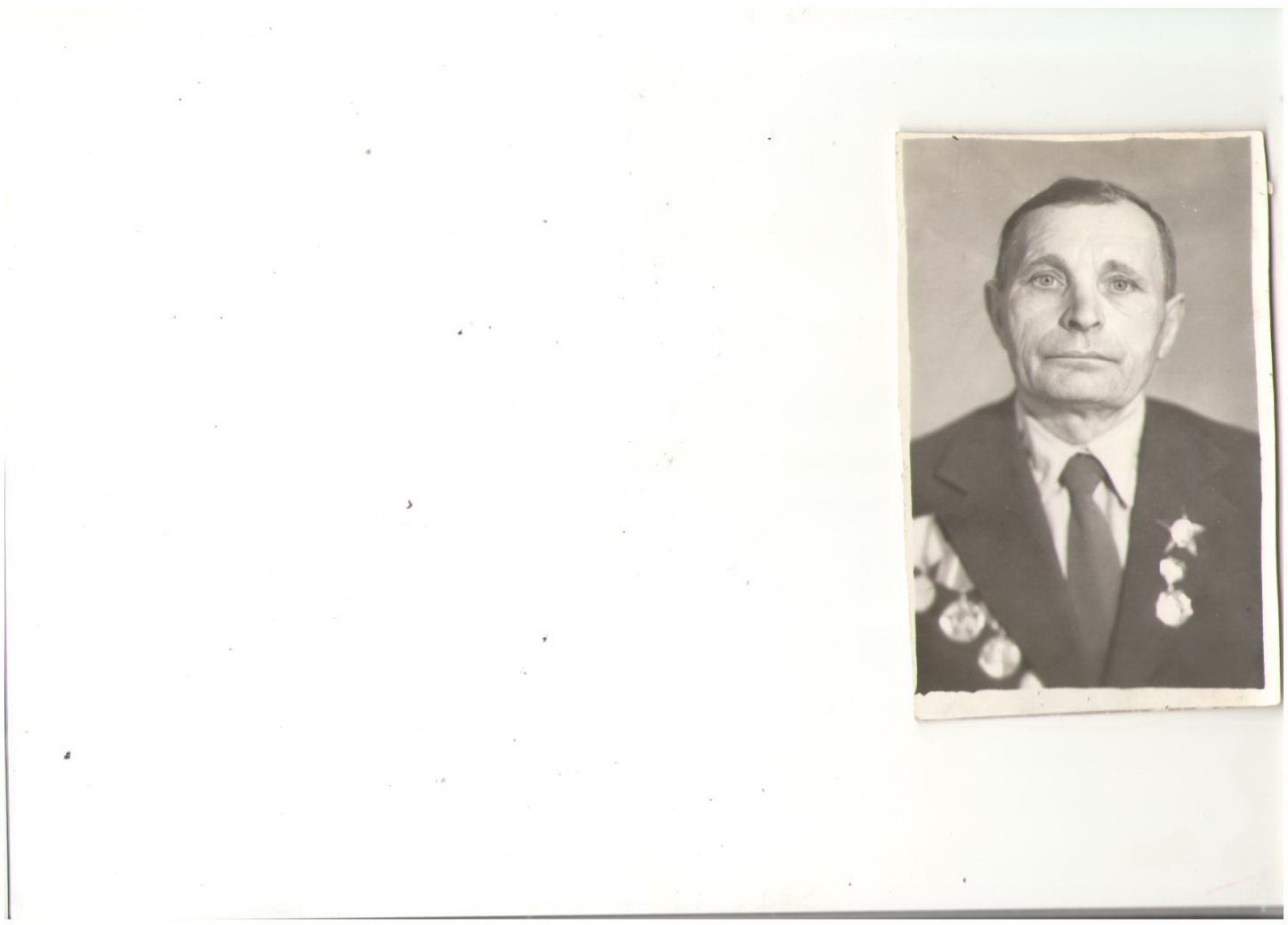 Мы поехали туда, где в далёком 1924 году родился мой прадед Федин Николай Ефремович. Это село Старое Соколово. Но время не оставило от села домов, где жили мои предки. Редкие, одичавшие яблони, трава выше моего роста. Подошли к месту, где когда-то стоял дом прадеда. Раздвинули траву, кустарник. Кирпичный фундамент. Подобрал осколки рассыпающегося от времени  кирпича. Очень хотелось найти хоть что-нибудь, связывающее с прошлым моей семьи. Увы… Отец повёл к полуразрушенному обелиску. В 50-х жители сложили из кирпича памятник, написали на нём имена односельчан, не вернувшихся с войны. Но и эту память время не донесло до нас. Уезжали из Соколово с тяжёлым чувством утраты: потеряли с сельскими домами близких людей, предки которых веками жили на этом месте, а в конце 20-го века их потомки покинули насиженное место, разбежались кто куда…Вглядываюсь в старую фотографию прадеда. Мне кажется, что я похож на него. Такой же кряжистый, с недюжинной силой, мужичок. Представил, как он трёхлетним твёрдо ступал по земле своими босыми ногами, а пятилетним уже держал отцовский молоток, в десять – ходил за коровой, в пятнадцать – за колхозным стадом, а в семнадцать – рвался на войну. Но 1924 год рождения не входил в мобилизационный возраст. Его не призвали в армию. Зато колхозное начальство дало очень важное поручение. Немцы рвались к Брянску, надо было уводить колхозное стадо на восток, подальше от фронта. И погнали коров на восход солнца, пешком. Десятки, сотни километров шагали ноги Федина Кольки по просёлочным дорогам. Берегли коров от волков в лесу на ночёвке, загоняли в овраг, спасая от немецких мессеров, летящих на бреющем полёте. Не всех удалось довести до Волги. Переправа была длительной, у моста скопились люди, скот, телеги. Все убегали от войны. Наконец, добрались до места. Сдали обессиленное стадо в местный колхоз в село Медведицкое Сталинградской области. Уже знал, что фашисты оккупировали Брянск, а значит, и родное Соколово. Как же отец, мать? Брат Герасим был на фронте, служил на Балтийском флоте, оборонял Ленинград. Хотел возвращаться, но медведицкий колхоз не отпускал, руки парня нужны были. Село обезлюдело. В нём жили немцы, чьи предки приехали сюда ещё в 18 веке. А в 1941 году их стали выселять в далёкие районы страны. Дома их заселяли беженцами. Пока жизнь наладится…В 1942 году Николаю исполнилось 18. Враг подошёл к Волге. Пришёл в Медведицкий райвоенкомат: «Возьмите на войну». Взяли. Крепкого крестьянского паренька зачислили в 5 гвардейский кавалерийский корпус. Только вот на фронт его не сразу отправили: что толку от неопытного паренька. Подучиться надо. А учился на артиллериста. Наводчика орудия. Оказывается, и в кавалерийском корпусе была своя артиллерия.  Вот где пригодилась ему математика, которую он с успехом изучал в Соколовской восьмилетке. Сталинградскую битву Красная Армия выиграла без него. На фронт Николай попал только в 1943 году.  153-й гвардейский истребительный противотанковый артиллерийский полк освобождал Кавказ, потом прошли с боями по Донбассу. Наводчик артиллерийского орудия гвардии сержант Федин входил в состав орудийного расчёта и являлся заместителем командира орудия. Я как будто слышу: «К бою!». Николай снимает чехол с прицела, достает из ящика на щите прибор для наводки, называемый панорамой, и устанавливает его на прицеле. По своему устройству панорама похожа на перископ: окуляр ее расположен ниже, чем объектив. Окуляр находится за щитом орудия, а «головка» панорамы, направляющая лучи света в объектив, выдается над щитом, когда верхняя его часть опущена, или смотрит в специальное окно в щите. Благодаря этому наводчику, не нужно высовываться из-за щитового прикрытия. Он видит цель, оставаясь защищенным от пуль и мелких осколков снарядов противника. Заглядывает в окуляр панорамы. Он видит в ней изображение местности, которая значительно ближе, чем он видел ее невооруженным глазом: панорама дает четырехкратное увеличение. Это помогает ему точно наводить орудие в удаленные местные предметы или цели, которые простым глазом видны плохо или вовсе не видны. Далее он производит расчёты угломеров, потом наводит орудие в цель и орудийный расчёт производит выстрел на поражение живой силы и огневых средств противника. Вот как, оказывается, действовал мой прадед во время боя. Мы с отцом у бабушки, дочери Федина Николая Ефремовича. Она бережно достаёт орден Красной Звезды. Вытирает скупые слёзы. «Это всё, что осталось у папы с войны»,  - шепчет бабуля. «А за что ему дали орден?», - спрашиваю я. «Не знаю, внучок. Он никогда не рассказывал мне о войне». Но я знаю, ордена так просто не давали. Значит, Федин Николай, 20-летний деревенский парень, совершил подвиг. Какой? Поиск продолжается.  Мы с отцом у компьютера. Сайт «Подвиг народа». И вот мы нашли наградной лист на Федина Николая Ефремовича. Затаив дыхание, хором читаем текст. Вглядываемся в каждое слово, оно касается моего родного прадеда, которого я никогда не видел. Но там, в наградном листе, так много незнакомых географических названий, что придётся искать дополнительную информацию. Отец достал географический атлас, поисковая система сети Интернет запущена. Шаг за шагом мы продвигаемся вперёд. И с каждым шагом я «вижу» войну. Войну, которая стала повседневностью для сотен тысяч солдат и офицеров. Ясско-Кишинёвская наступательная операция была одной из самых успешных в истории Великой Отечественной войны. Накануне   была создана конно-танковая группа в составе 5-го гвардейского казачьего и 23-го танкового корпусов под общим командованием командира 5-го гвардейского казачьего корпуса генерал-майора Горшкова. Три месяца накануне наступления корпуса были в резерве. За это время корпуса были пополнены людьми, лошадьми, боевой техникой и оружием. На первом этапе операции конно-танковой группе поставлена задача форсировать реку Серет севернее Роман и овладеть этим городом.  Местность между рекой Серет и Семиградскими Карпатами, а также сами горы создавали благоприятные условия для организации обороны и ведения оборонительных действий ограниченными силами. Немецко-румынские войска, используя господствующие высоты, создали мощные опорные пункты на путях наступления наших войск. На подступах к главному хребту противник создал сильно укрепленный Тыргу-Нямский район, который состоял из 463 различных бетонированных сооружений. Наиболее серьезным препятствием являлась река Серет, которая в районе Роман достигает 100 м ширины, 3 м глубины при скорости течения 2,5 м/сек. Вброд река непроходима. Переправа вплавь вследствие быстрого течения затруднена. Здесь на фронте около 80 км в первой линии располагались семь румынских и три немецкие пехотные дивизии, во второй линии - пять румынских дивизий и бригад (в том числе одна танковая дивизия) и боевая группа 20-й танковой дивизии немцев. Данная информация убедила нас, что лёгким это наступление Красной Армии не могло быть. Войска пошли в наступление 20 августа 1944 года. В составе 5 батареи 150 гвардейского истребительного противотанкового артиллерийского Корсуньского Краснознамённого  полка вперёд прорывался гвардии сержант Федин. От точности его наводки зависело, сколько из немецких дзотов и дотов, танков будут разбиты, сколько фашистов, цепляющихся за последние оборонительные сооружения, будут уничтожены. «При прорыве укреплённой полосы противника на горном перевале (с. Слобовице), орудие, где был наводчиком Федин, несмотря на беспрерывный обстрел, было выкачено на прямую наводку. Прямой наводкой тов. Федин расстреливал огневые точки, живую силу и технику врага. Здесь он разбил два ДЗОТа, три автомашины с военными грузами и уничтожил более 20 солдат противника». Эти строчки наградного листа приобрели особое значение после того, как мы узнали подробности об укреплениях фашистов. А вот описан случай, который говорит не только о профессиональных, но и человеческих качествах моего прадеда. «В этом же бою экипаж нашего подбитого танка старался затушить огонь на танке, но ПТР врага мешал им, а также мешали автоматчики, подходившие к танку. Заметив это, Федин прямой наводкой уничтожил блиндаж с ПТР и рассеял автоматчиков врага, чем помог спасти советский танк». Медленно продвигалась 5 батарея, выполняя боевые задачи. У румынского села Быра, орудийный расчет попал в засаду. «Тов. Федин не растерялся, а развернул орудие и сходу открыл беглый огонь по противнику. Презирая смерть, а видя только врага, которого надо уничтожить, он беспрерывно поливал противника мощным огнём. Благодаря его выдержке и отваге, засада противника была разгромлена, и на поле боя от метких выстрелов Федина остался сожжённый немецкий танк, 4 пулемёта и до 20 трупов противника». Мы нашли в сети Интернет фотографии этого румынского горного села. Оно знаменито резными деревянными воротами в домах селян и монастырём, постройки которого можно смело назвать шедевром деревянной архитектуры. И не верится, что более 70 лет назад, здесь воевал мой прадед. Замечал ли он красоты Карпатских гор? Или война спрятала красоту взрывами снарядов от взора наших солдат? Помня о сложностях переправы через реку Серет, мы читаем следующие строки наградного листа: «Действуя с танками при форсировании реки Серет,  огнём своего орудия он уничтожил два пулемёта с прислугой, засевшей на чердаках домов, и поджёг две автомашины с боеприпасами». Ясско-Кишинёвская операция длилась всего-то 10 дней. Я теперь уверен, что мой прадед весь свой фронтовой путь прошёл достойно, точной наводкой своего артиллерийского орудия уничтожая врага. Был он и смелым, и решительным, и умным солдатом и человеком. После демобилизации вернулся в колхоз, в своё родное Соколово. Теперь ему доверили тракторное хозяйство, был бригадиром. Женился на красавице Полине, односельчанке. Прожили в мире всю жизнь, восемь детей воспитали: четырёх сыновей и четырёх дочерей. Разъехались они по стране, впрочем, как и другие их односельчане. А старики поумирали. Постепенно село стало пустынным, безлюдным. А сейчас оно и вовсе исчезло. Но не исчезла память о людях, которые жили в Соколово.Отец: «Ну, что скажешь в ответ на  мой вопрос о роли прадеда в войне?»Я: «Сложный вопрос. Наверное, прадед считал себя обычным солдатом, каких были сотни тысяч. Но без них фашизм бы не победили. Великие личности задумывают стратегию и разрабатывают тактику, а претворяют их в жизнь солдаты. Без них  ни одна война обойтись не сможет. Так что роль моего прадеда огромна». 9 мая мы с отцом обязательно пойдём в колонне «Бессмертного полка». Память о прадеде и его подвигах должна быть бессмертной. Теперь всё зависит от меня: память передаётся от поколения к поколению.